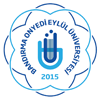 BANDIRMA ONYEDİ EYLÜL ÜNİVERSİTESİSAĞLIK BİLİMLERİ ENSTİTÜSÜ2020–2021 Eğitim-Öğretim Yılı Güz YarıyılıRuh Sağlığı ve Psikiyatri Hemşireliği Tezli Yüksek Lisans ProgramıFinal Sınav ProgramıDök. No: Sayfa No:1/1SINAV GÜNÜSINAV SAATİSINAV YERİDERS ADISORUMLU ÖĞRETİM ÜYESİ16 Ocak 202110:00Uzaktan EğitimRuh Sağlığı ve Psikiyatri Hemşireliği-IDoç. Dr. Dilek AVCI17 Ocak 202110:00Uzaktan EğitimKonsültasyon-Liyezon Psikiyatrisi HemşireliğiDoç. Dr. Dilek AVCI18 Ocak 202114:00Uzaktan EğitimTerapötik İletişim ve Görüşme TeknikleriDr. Öğr. Üyesi Didem AYHAN19 Ocak 202118:00Uzaktan EğitimBiyoistatistikDr. Öğr. Üyesi Kevser TARI SELÇUK19 Ocak 202118:00Uzaktan EğitimBilimsel Araştırma Yöntemleri ve Yayın EtiğiDr. Öğr. Üyesi Nurcan AKGÜL GÜNDOĞDU20 Ocak 202111:00Uzaktan EğitimToplum Ruh Sağlığı HemşireliğiDoç. Dr. Latife UTAŞ AKHAN21 Ocak 202114:00Uzaktan EğitimRuh Sağlığı ve Psikiyatri Hemşireliği-IIDoç. Dr. Latife UTAŞ AKHAN